PI49FCT32807 IBIS Model CheckIBIS Models: PI49FCT32807_H_RevA.ibs and PI49FCT32807_Q_RevA.ibs.1. Model Type	These two ibis models are just different in packaging, their pin information are the same.PI49FCT32807_H_RevA.ibs – 20-pin 209-mil wide QSOP (Q)PI49FCT32807_Q_RevA.ibs– 20-pin 150-mil wide SSOP (H)[Pin]  signal_name  model_name   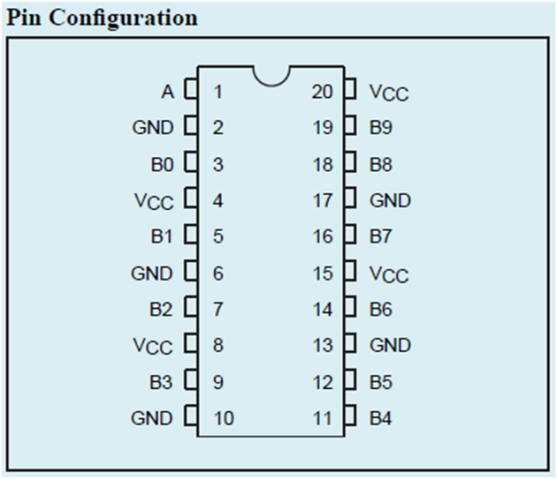 1     A             INPUT 2     GND          GND 3     B0            OUTPUT 4     VCC           POWER 5     B1            OUTPUT 6     GND           GND  7     B2            OUTPUT 8     VCC           POWER 9     B3            OUTPUT 10    GND           GND 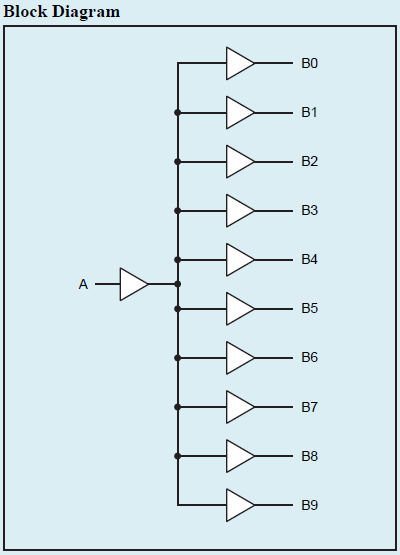 11    B4            OUTPUT 12    B5            OUTPUT 13    GND           GND  14    B6            OUTPUT 15    VCC           POWER 16    B7            OUTPUT 17    GND           GND 18    B8            OUTPUT 19    B9            OUTPUT 20    VCC           POWER 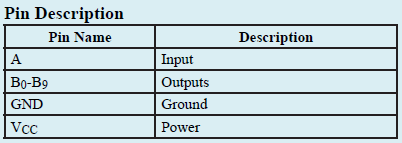 Conclusion1. The PIN and PIN mapping information described in IBIS model is exactly correct according to the datasheet.2. Internal Series Resistor based on IBIS Model:1) PullDown: 	V = 0.09917V,	I = 0.00402A,		so Rs = 23.612Ω			V = -0.09915V,	I = -0.00404A,	so Rs = 24.542Ω2) PullUp: 	V = 0. 09918V,	I = 0. 00391A,		so Rs = 25.366Ω			V = -0. 09913V,	I = -0. 00384A,	so Rs = 25.815ΩConclusion: The values of Internal Series Resistor based on IBIS model are correct according to the datasheet.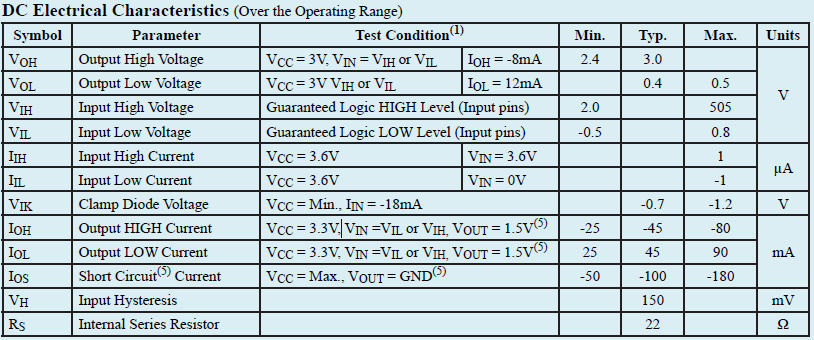 3. Analog Switch simulation result with following circuit diagram:Input signal frequency is 250MHz:a. Add 25Ω resistor, 2inch trace and 5pF pull-down capacitance to the output.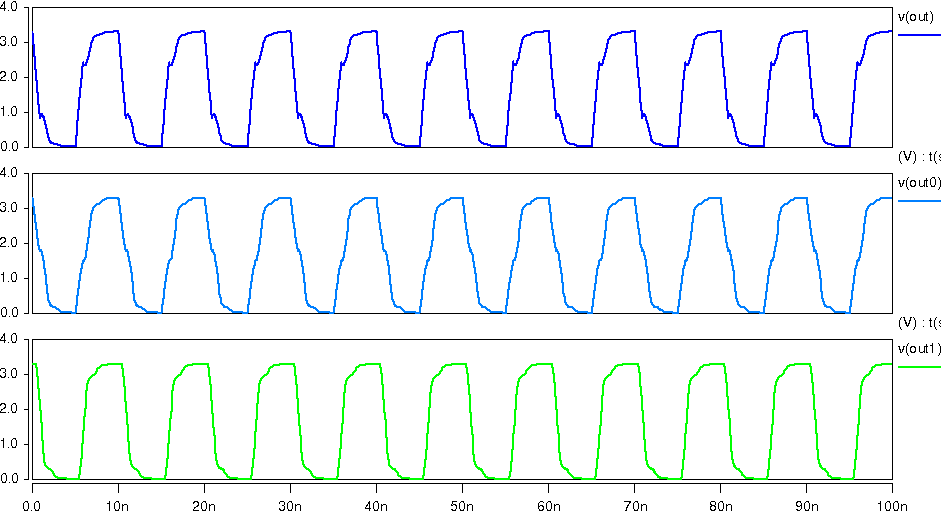 a. Add 33Ω resistor, 2inch trace and 5pF pull-down capacitance to the output.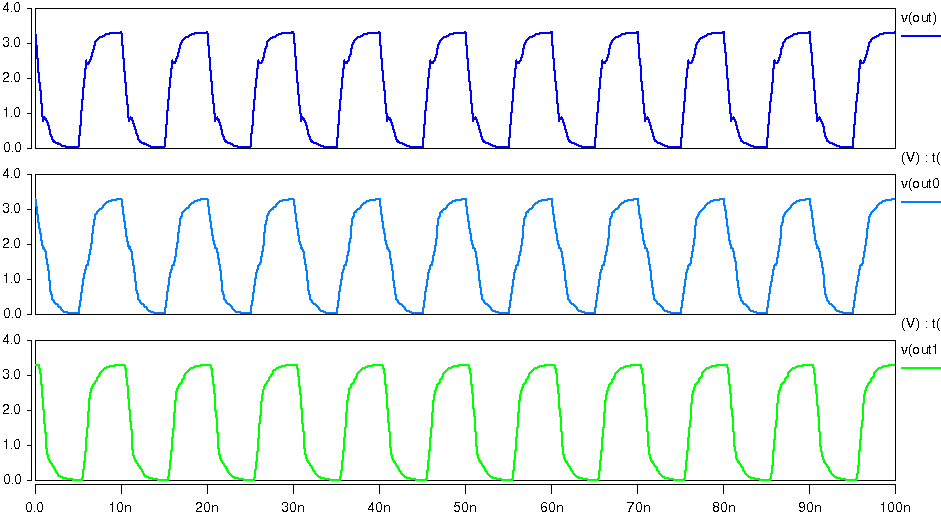 4. IBIS Data Graph of the IBIS models(1)  Model INPUT:a. POWER Clamp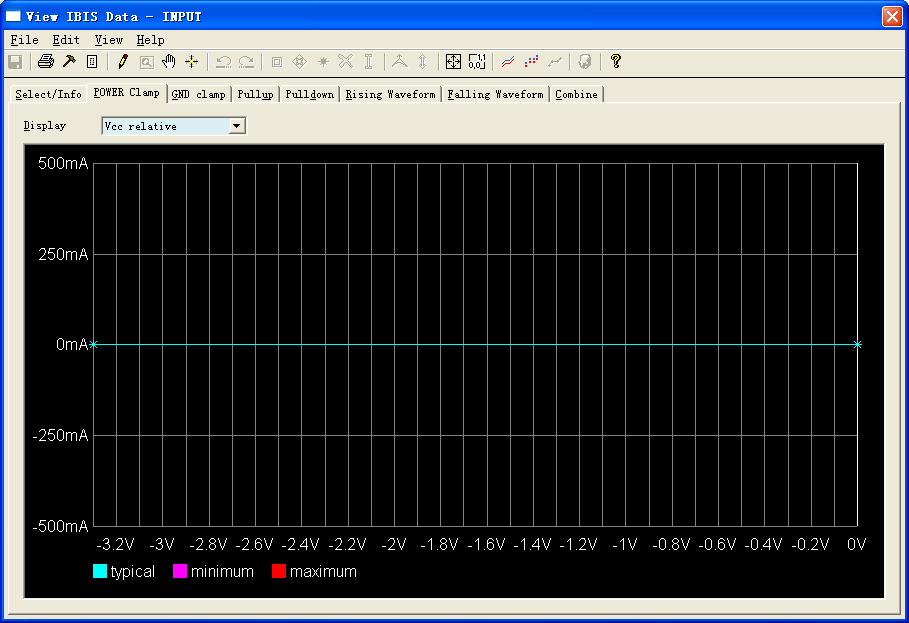 b. GND Clamp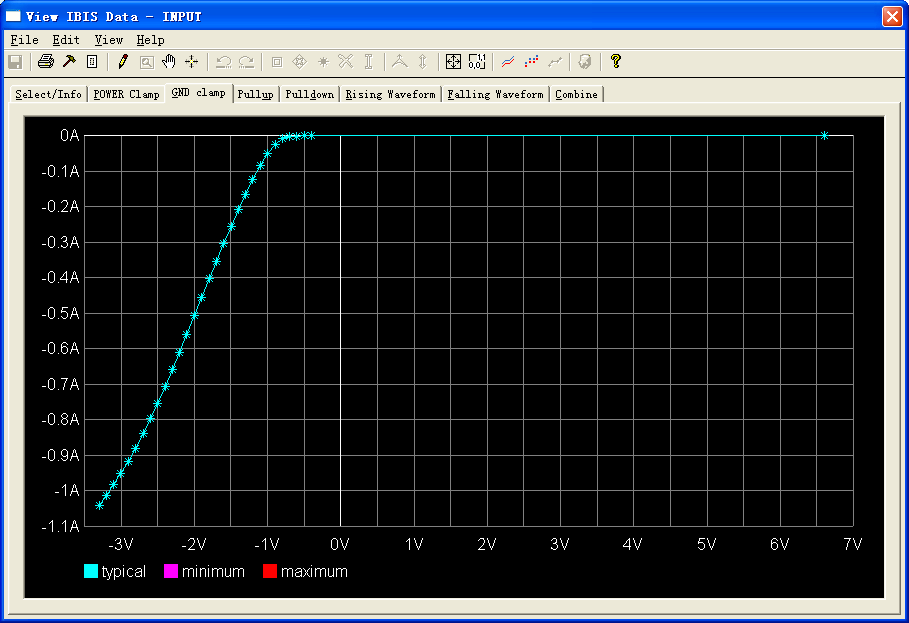 (2)  Model OUTPUT:a. Pullup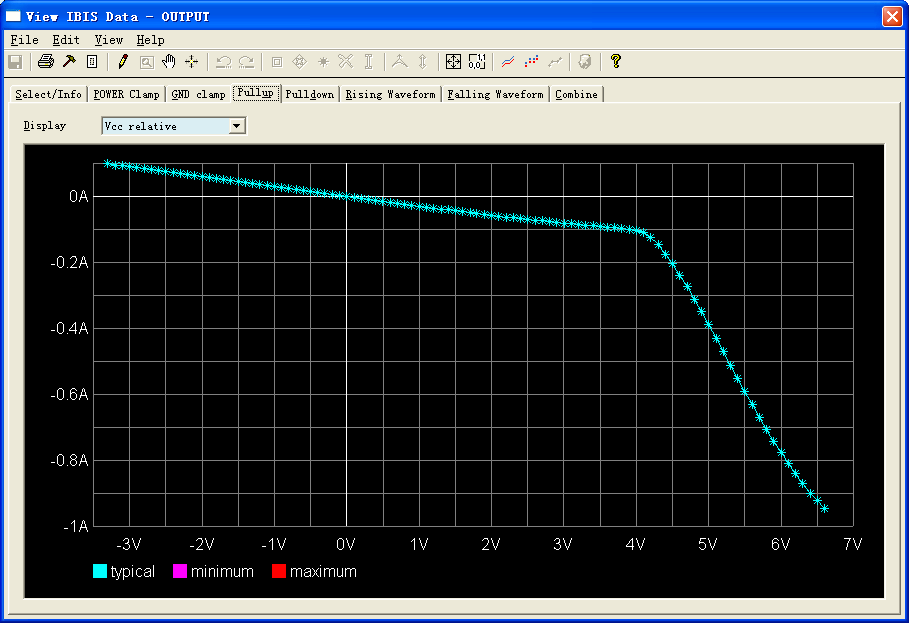 b. Pulldown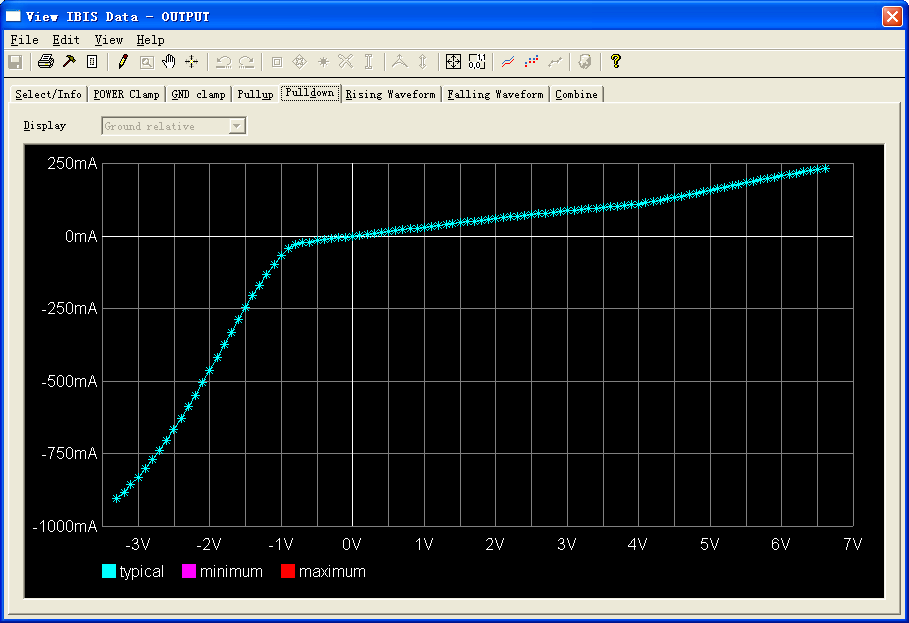 